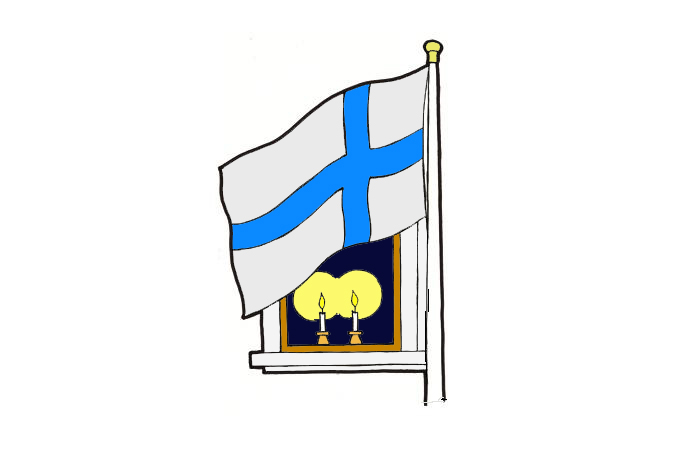 Itsenäisyyspäivän lauluja:Suomi 100, MaammeSuomi 100 - tilausteos Varhaisiän musiikinopettajat (www.vamory.fi). Sävel Soili Perkiö, sanat Hannele Huovi, kuvitus Papunet / Aino KiriamaSuo-mi 100                   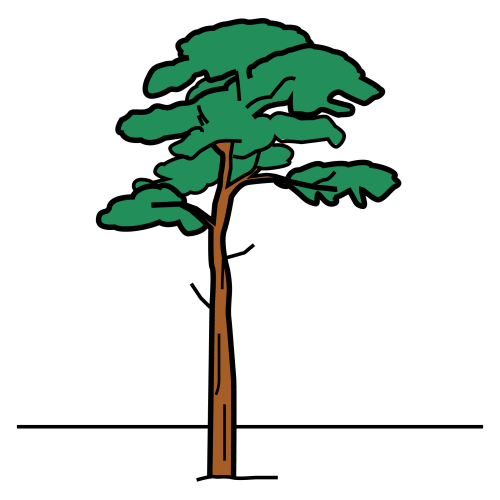 Täs-sä kas-vaa Suo-mi-puu, Suo-mi-puu!  Run-ko nou-see voi-mis-tuu, voi-mis-tuu!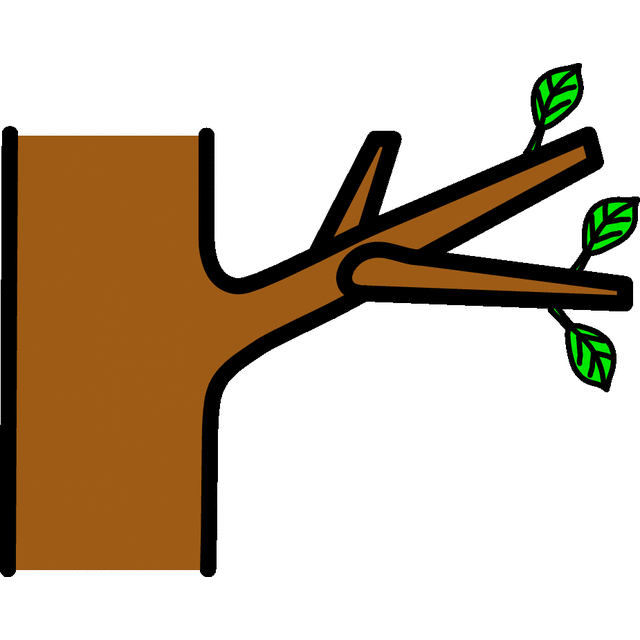 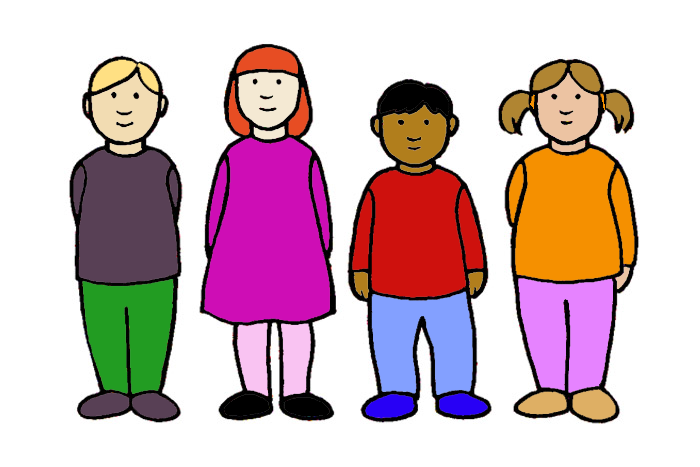 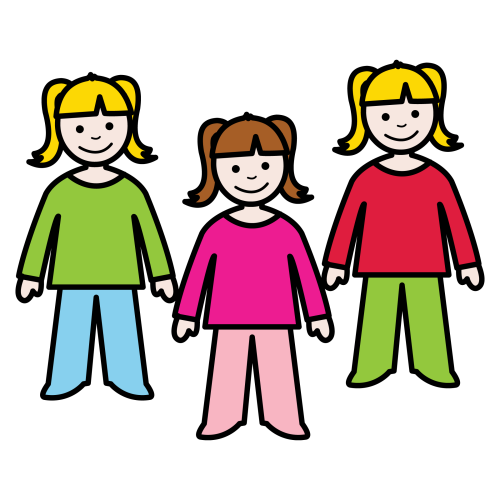 ok-sat lap-sia, ok-sat lap-sia, oksat lap-sia suo-jaa.     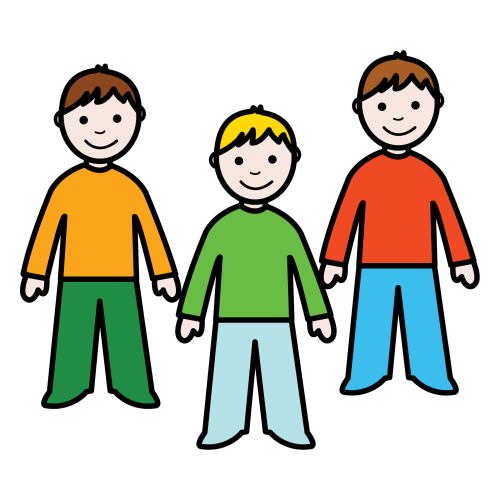 ,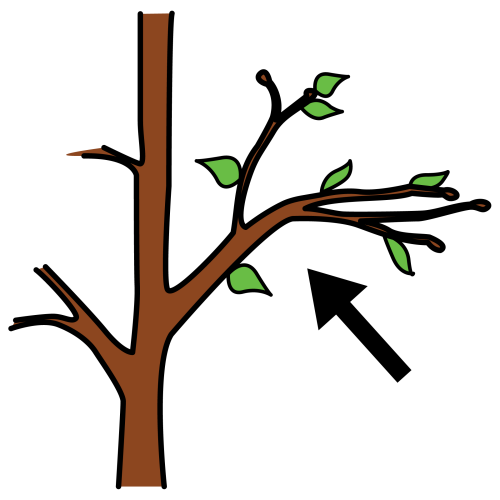 Kerto: 100 on ok-saa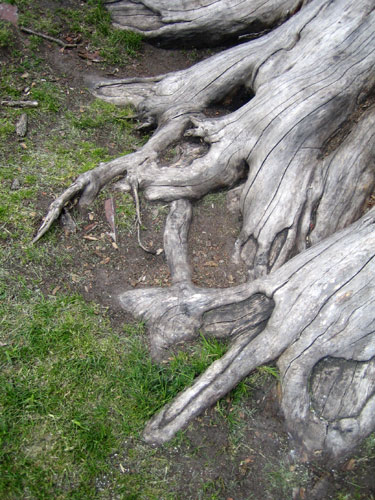 100 on juur-ta                  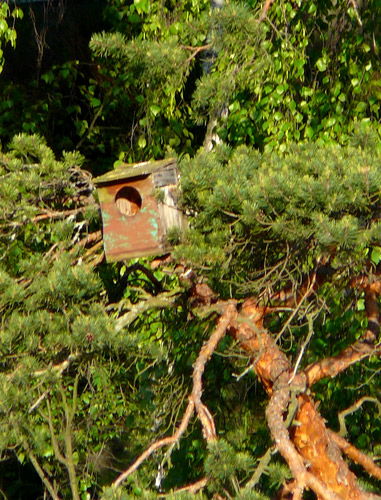                  	  100 lin-nuil-le pesää.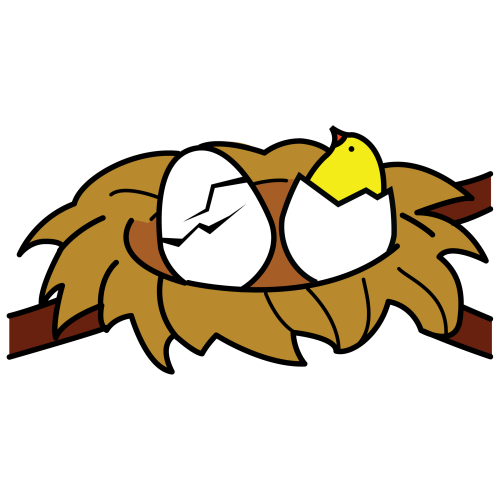 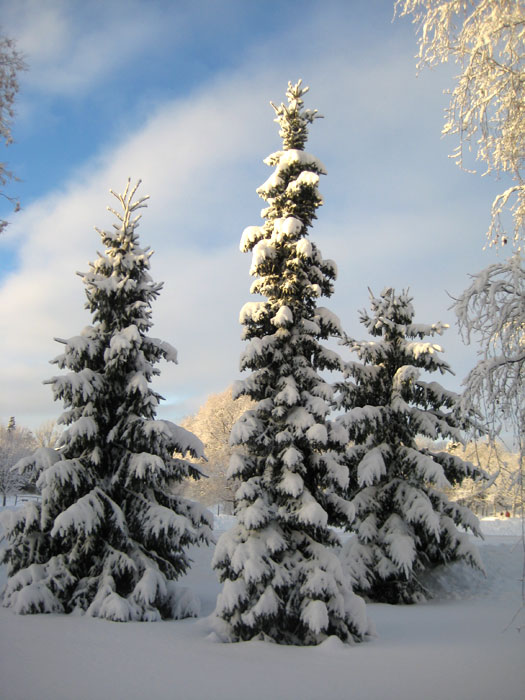 100 on val-kois-ta tal-ve-a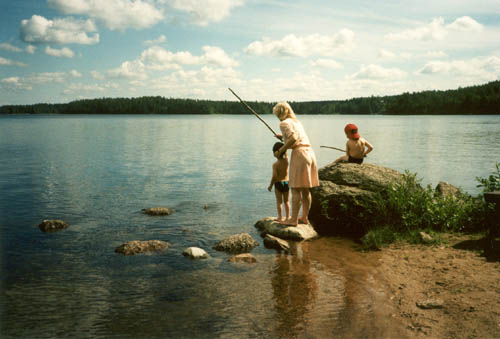 100 sinistä ke-sää.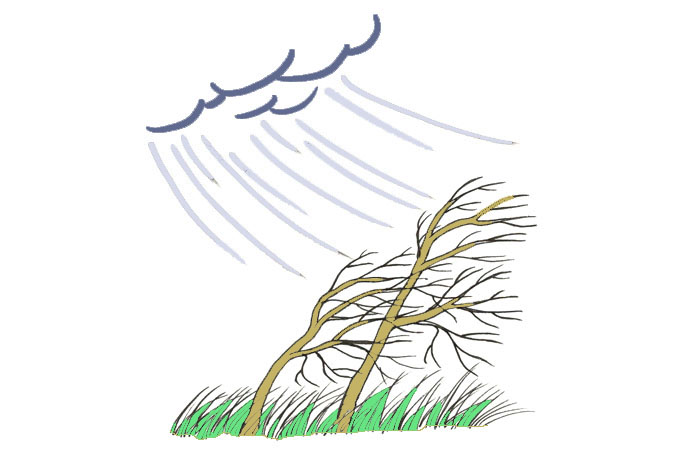 Kuu-luu pui-den hu-mi-naa, hu-mi-naa,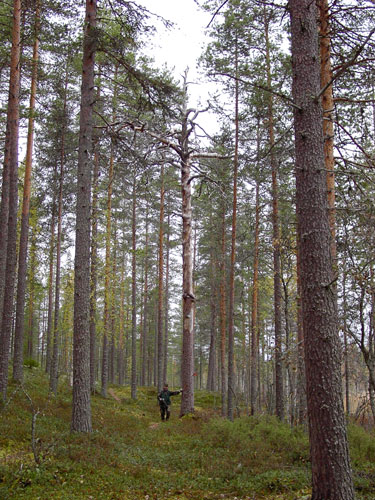  	Met-säs-sä on a-va-raa, a-va-raa,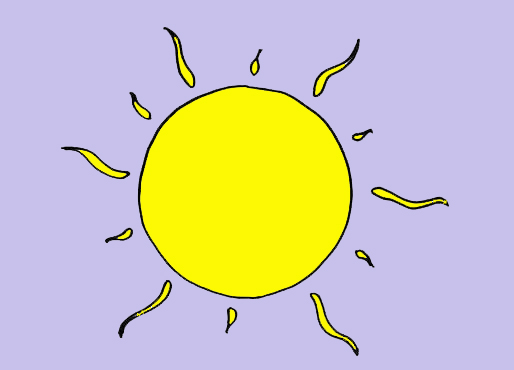 Päi-vä kai-kil-le, päi-vä kai-kil-le, päi-vä kai-kil-le pais-taa!Maamme – laulu: Sävel Fredrik Pacius, sanat ruotsiksi J. L. Runeberg, suomeksi kääntänyt Paavo Kajander. (Suomen Kansallislaulu lauletaan ja kuunnellaan seisten, kuten kaikkien maiden kansallislaulut.) Papunetin kuvitusta apuna käyttäen muokannut Aino Kiriama.Maam-me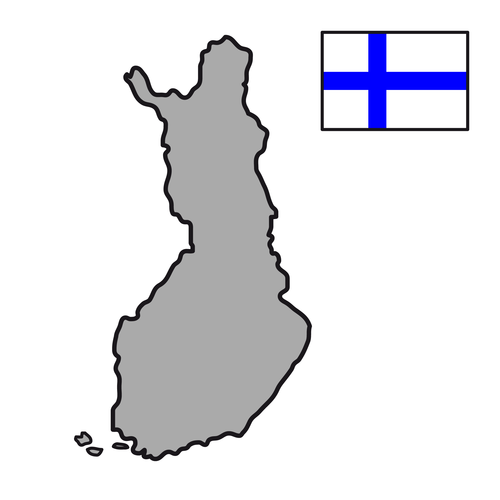 Oi maam-me Suo-mi syn-nyin-maa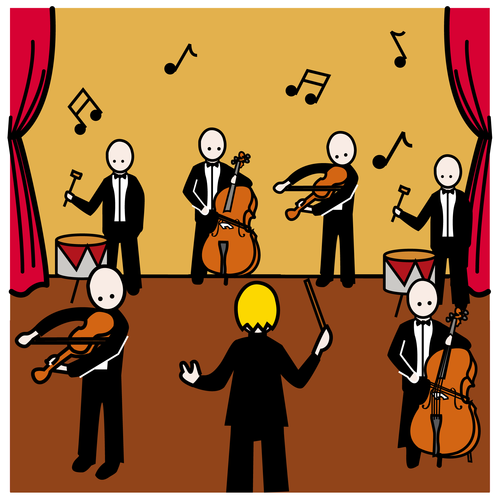 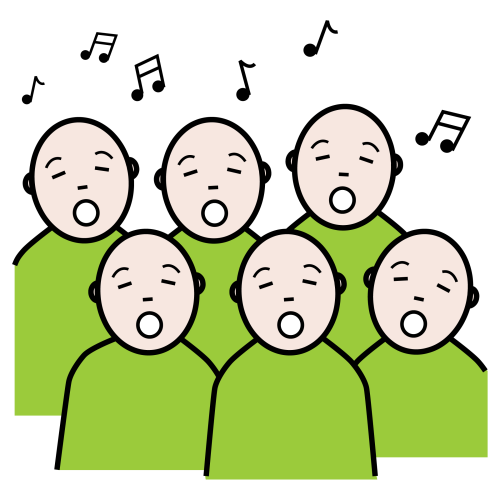         soi sa-na kul-tai-nen                            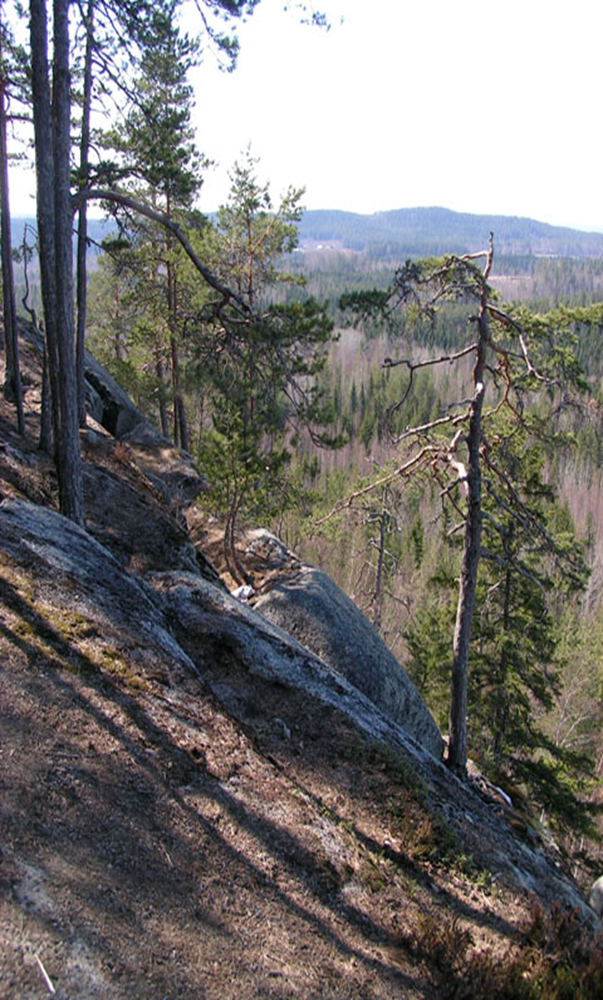 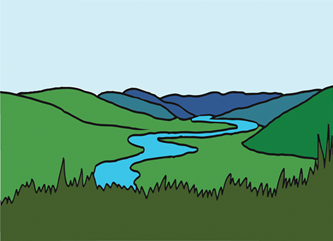 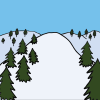 Ei laak-so-a,         		     ei kuk-ku-laa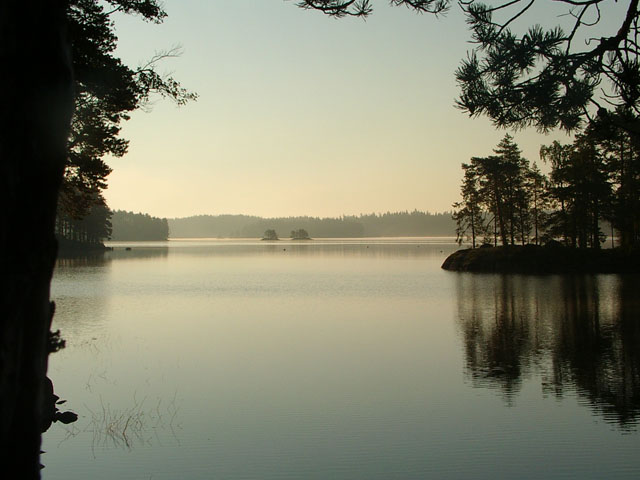 Ei vet-tä, ran-taa rak-kaam-paa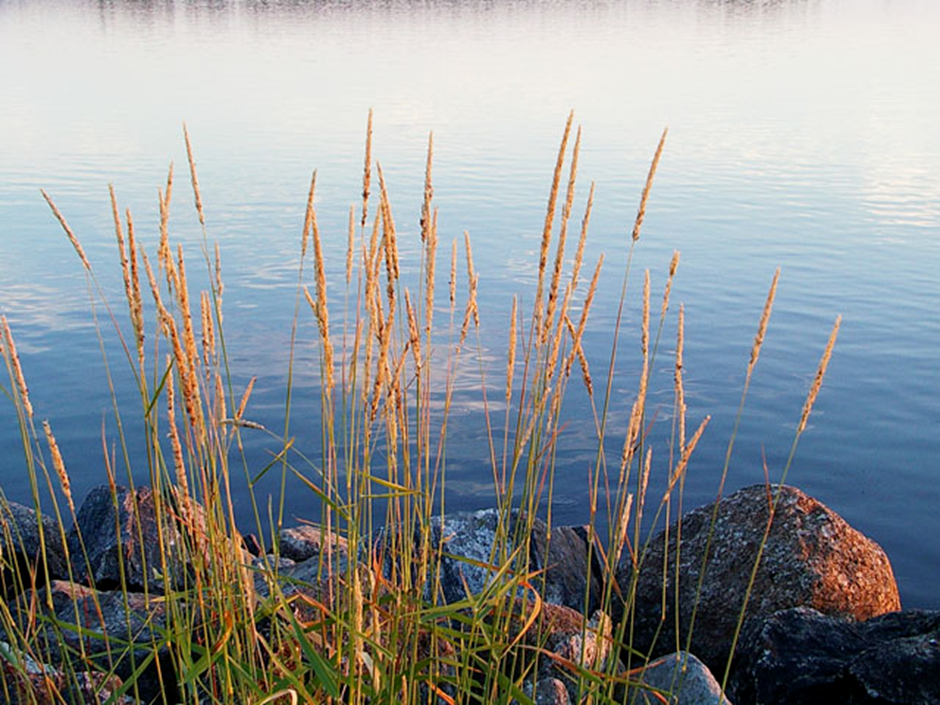 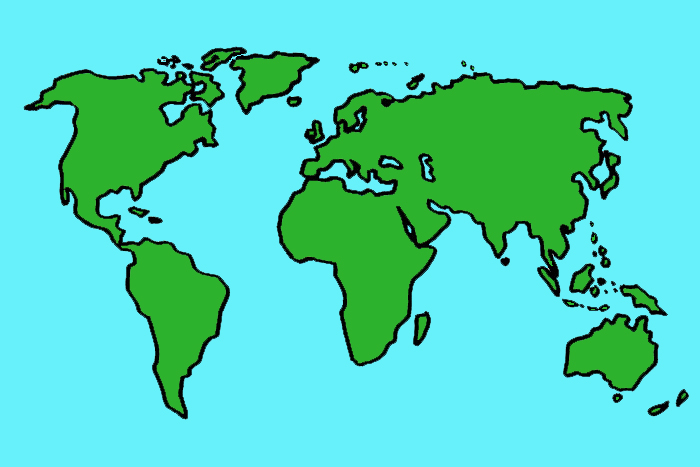 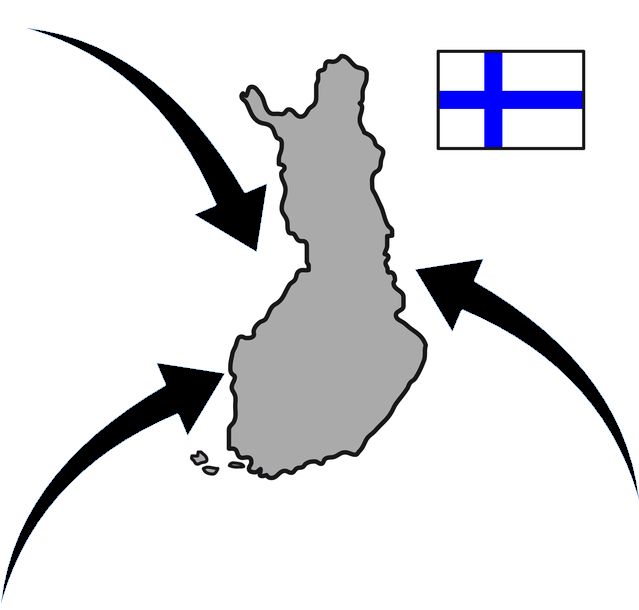 kuin ko-ti-maa tää poh-joi-nen, 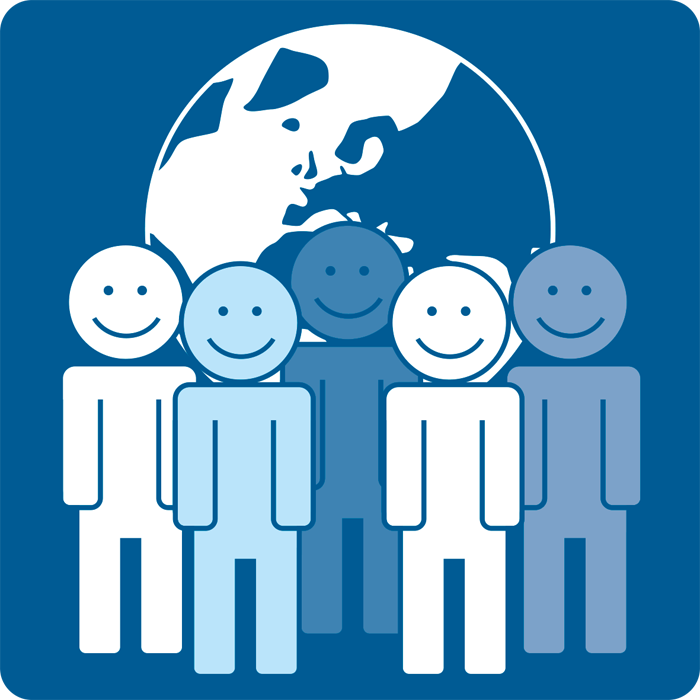       		maa kal-lis i-sien.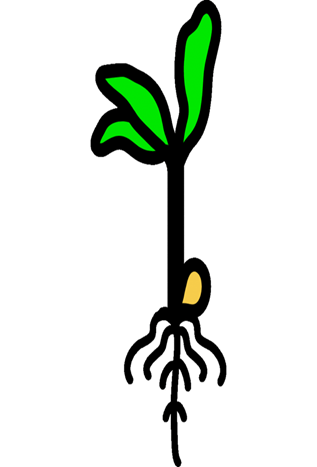 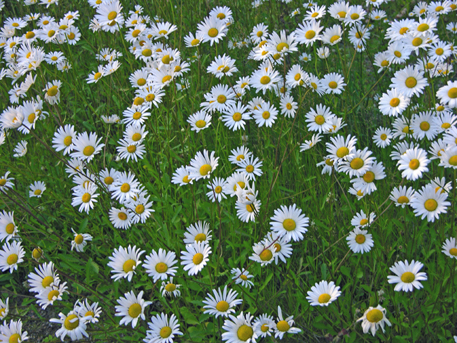 Sun ku-kois-tuk-ses kuo-res-taan  ker-ran-kin puh-ke-aa,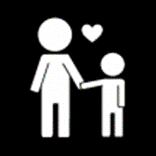 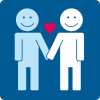 Viel lem-pem-me saa nou-se-maan,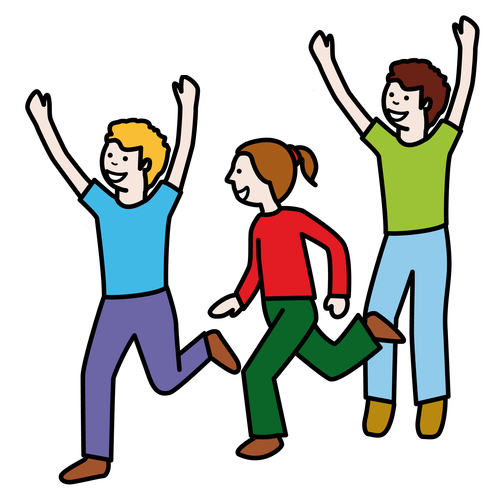 sun toi-vos, rie-mus lois-tos-saan, ja ker-ran lau-lus, syn-nyin-maa, kor-keem-man kai-un saa.